Temeljem članka 61. c Zakona o lokalnoj i područnoj (regionalnoj) samoupravi („Narodne novine“ broj 33/01, 60/01, 129/05, 109/07, 36/09, 125/08, 150/11, 144/12, 123/17, 98/19, 144/20) i članka 70. Statuta Općine Podstrana („Službeni glasnik Općine Podstrana“ broj 7/21, 21/21, 04/23) Vijeće mjesnog odbora Gornja Podstrana na sjednici održanoj 01. veljače 2024. godine , donosiProgram rada Mjesnog odbora Gornja Podstrana za 2024. godinuUočenim neriješenim ili djelomično riješenim zahvatima na području MO Gornja PodstranaUpoznavanje Vijeća Gornja Podstrana sa tekućom problematikomUpoznavanje načelnika Općine Podstrana sa tekućom problematikom i zahtjevima MO Gornja PodstranaPo potrebi upoznavanje Općinskih vijećnika sa tekućom problematikom i zahtjevima MO Gornja PodstranaUpoznavanje direktorice TZ Općine Podstrana sa tekućom problematikom i zahtjevima MO Gornja PodstranaUpoznavanje župnika sa tekućom problematikom MO Gornja PodstranaPo potrebi sudjelovanje MO Gornje Podstrane u izradi UPU-a Gornja PodstranaIzrada Financijskog plana MO Gornja Podstrana za 2024 godinuFinancijski plan Mjesnog odbora Gornja Podstrana za 2024. godinuZa proračunska sredstva iz 2024 godine koja pripadaju MO Gornja Podstrana vijeće mjesnog odbora Gornja Podstrana donosi odluku da se ista ulože u:Kupnja i postavljanje tzv. dvije pametne klupe koje bi se postavile u samom centru mjesta nasuprot crkve Postavljanje kanta za smeće u ulici Don Petra Cara od kućnog broja 96 do ulice Banića, u ulici Put svetog Fabijana i u ulici Don Mate Luketa (nešto slično kao na slici)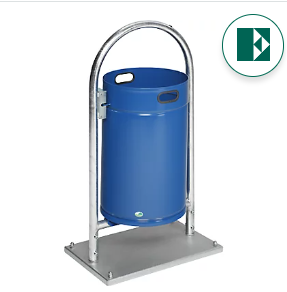 Postavljanje prometnog ogledala na gornjoj dionici Put starog sela radi povećanja sigurnosti prometa, s obzirom da je promet povećan jer je predmetna dionica postala alternativna cesta i tokako je označeno na slici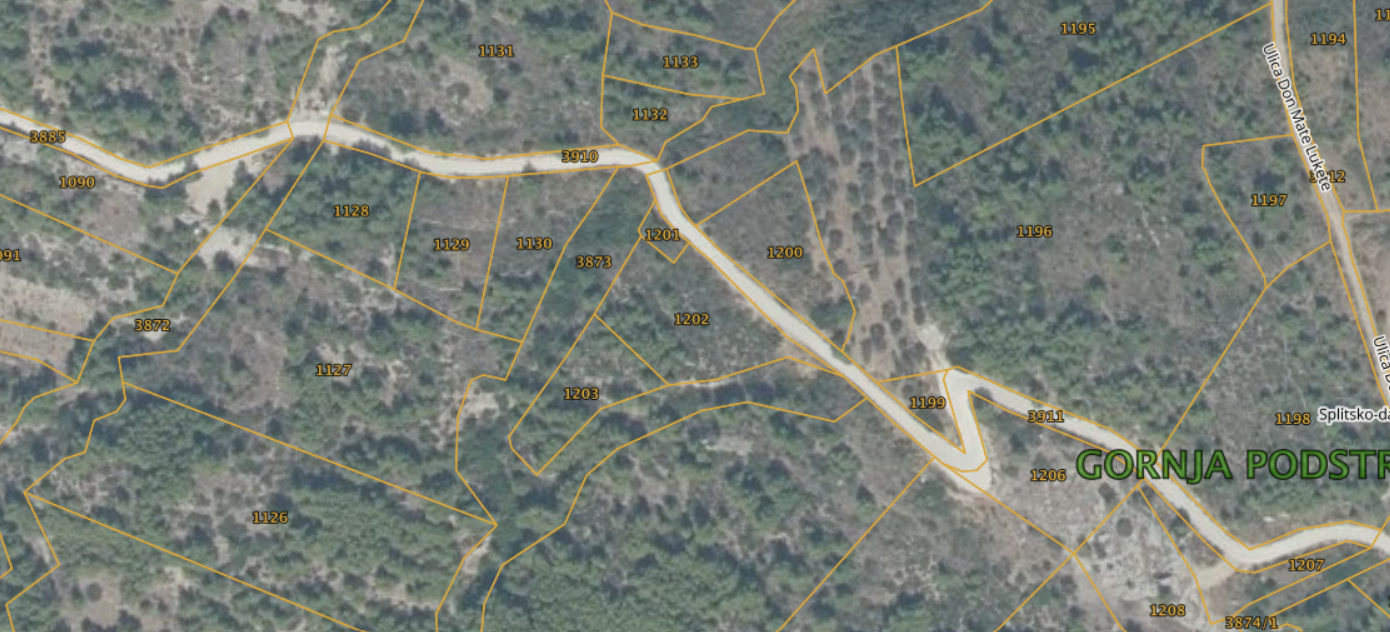 Održavanje prohodnosti puteva i sanacija istihKLASA: 024-04/24-01/04                                                         URBROJ: 2181-39-01-6-24-02                                                  Podstrana, 01. veljače 2024. g.                                                                                                                       Ivan Bogdanović                                                                           Predsjednik mjesnog odbora Gornja Podstrana